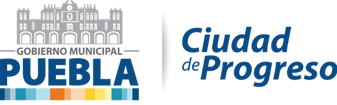 44 El gobierno municipal tiene a la vista de toda persona en formato abierto, accesible y electrónico información sobre si existe oficina, módulo o mecanismo de acceso a la información pública.Existe oficina, módulo o mecanismo:Con fundamento en lo dispuesto por el artículo 76 de la Ley de Transparencia y Acceso a la Información Pública del Estado de Puebla, se informa que en la Coordinación General de Transparencia, se cuenta con un equipo de cómputo con acceso a internet para que los usuarios que requieran utilizar el sistema de solicitudes de acceso a la información lo puedan ocupar, dicho módulo se ubica en Reforma No. 126, Planta Baja, Col. Centro, Puebla, Puebla.Además de lo anterior, se cuenta con Unidades de Transparencia en cada Dependencia o Entidad, las cuales se pueden consultar en la siguiente liga:http:\www.pueblacapital.gob.mx\component\docman\doc_download\1046-unidades-administrativas-de-acceso-a-la-informacion-del-ayuntamiento?Itemid=De igual manera se puede realizar en línea a través del Sistema Infomex en la siguiente dirección electrónica:http://pueblacapital.gob.mx/aviso-a-usarios-del-sistema-infomex